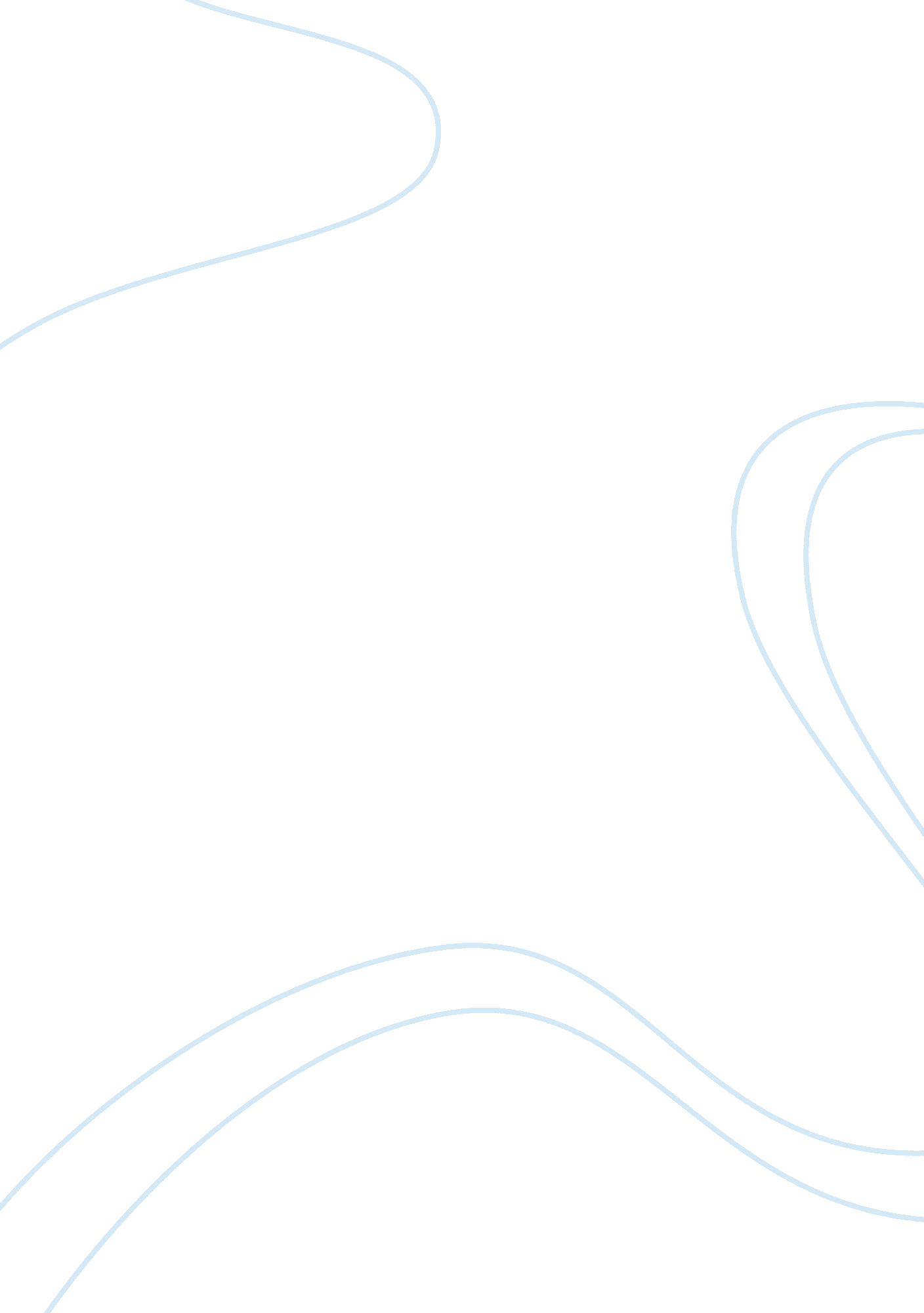 ObjectiveBusiness, Leadership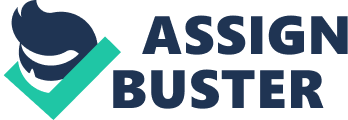 Objective I am currently looking for a part time position in an environment that offers a greater challenge, help my family with expenses and to keep aside most money earned for future use, and to have the opportunity to help the company advance efficiently and productively. Profile I am a very motivational person who is very dependable with the ability to complete any job that is given to me to be accomplished on the date being requested. I am I never show up to any job being late if it is a football practice o have to attend or a school class. I act in a respectful way when it comes to other people such as customers and I also act in a way where I can relate and help the customer in any way they please. I am always a hard worker no matter what time I have to work at. I’m am a very attentive person and will always make sure I grasp every word and make sure I pay close attention to the precise way the task is being displayed so I can perform a 120% work effort. I will never give to a job unless the job is completely impossible but I find that is really unlikely to ever happen. I do ask questions when I do not know how to perform a task the way any boss would like to have me preform. I will always work a 120%. Skills Summary * Computer Savvy * Great Oral Skills * Good communication skills * Writing | * Customer Service * Scheduling * Listening * Problem-solving | * Creative thinking * Self-Esteem * Group effectiveness * Leadership | Professional Experience I am currently working as a coach for the Mississauga Warriors football League, which is a unpaid job. I am currently involved in a big leadership role which involves quick learning from the other coaches. Cooperation with the football players and coaches. Also involving teaching the players what they need to do to succeed. Education Plowman’s Park Public School- gr 1-6 yrs.-2006-2009 (grad) Edenwood Middle School- gr 7-8 yrs. - 2009-2011 (grad) Streetsville Secondary School- gr 9 yr. - 2011-2012 Meadowvale Secondary School- gr 10-12 yrs. - 2012-2014 Hobbies _____________________________________________________________________________ I am involved in various sports and activities in and out of school. I have played hockey and baseball in the past. I only played hockey for 1 season when I was younger and I played baseball for exactly 9 seasons in a row. Currently I am involved in rugby on my school team and it is a very active sport. I’m also currently involved in football I have played for 5 seasons now for the Mississauga Warriors and I am planning for my future career to become a football player when I get older. I am involved with the “ 105 Streetsville Army Cadets" I don’t plan to be in the army but I like to take leadership roles and very good discipline. Exactly every activity I do involves leadership roles and disciplinary action and I think I have mastered mostly everything I need to be a leader and a role model. Achievements _________________________________________________________________________ I have accepted many awards over my years in school and they took a lot of work and effort. Just recently this year I have received a principal’s award for “ changing the learning environment". I have also received an award in my science class for achieving great behavior as a role model to the other students in the classroom. In the past years in my other schools I have received awards for assignments being handed in on time and for working together with my peers in a group respectfully. I am yet to receive more awards in my school life. I have also received awards and metals for joining the “ Healing cycle" which we raise money for cancer and we have a bikeathon. I do continue every year attending the Healing Cycle. References___________________________________________________________________________ * (905) 826-1195 (Mrs. Mason, Mrs. Hawthorne, Mr. Curran); * Harold and Janice Gilchrist (289)- 878-4222, Renee Banaay (416) 219-7708 * 